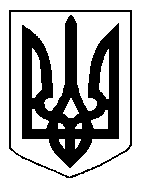 БІЛОЦЕРКІВСЬКА МІСЬКА РАДА	КИЇВСЬКОЇ ОБЛАСТІ	Р І Ш Е Н Н Я
від  30 серпня  2018 року                                                                        № 2599-55-VIIПро припинення терміну дії договору про встановлення особистого строкового сервітуту з фізичною особою – підприємцемКоряком Юрієм МиколайовичемРозглянувши звернення постійної комісії з питань земельних відносин та земельного кадастру, планування території, будівництва, архітектури, охорони пам’яток, історичного середовища та благоустрою до міського голови  від 26 липня 2018 року №316/2-17, протокол постійної комісії з питань  земельних відносин та земельного кадастру, планування території, будівництва, архітектури, охорони пам’яток, історичного середовища та благоустрою від 26 липня 2018 року №140, заяву фізичної особи – підприємця Коряка Юрія Миколайовича від 10 липня  2018 року №3545, відповідно до ст. 12, п. б) ч.1 ст. 102 Земельного кодексу України, п. 34 ч. 1 ст. 26 Закону України «Про місцеве самоврядування в Україні», міська рада вирішила:1.Припинити договір про встановлення особистого строкового сервітуту з фізичною особою – підприємцем Коряком Юрієм Миколайовичем під розміщення павільйону по ремонту взуття за адресою: вулиця Павліченко, в районі житлового будинку №22, площею 0,0036 га,  який укладений 09 грудня 2016 року №127 на підставі підпункту 1.8  пункту 1 рішення міської ради від 03 листопада 2016 року за №313-18-VII «Про укладення договорів про встановлення особистих строкових сервітутів», відповідно до п. б) ч.1 ст. 102 Земельного кодексу України, а саме: відмови особи, в інтересах якої встановлено земельний сервітут.2.Особі, зазначеній в цьому рішенні, звернутися до Об’єднання співвласників багатоквартирного будинку «Павліченко, 26» для укладення договору про встановлення особистого строкового сервітуту.3. Об’єднанню співвласників багатоквартирного будинку «Павліченко, 26» після укладення договору про встановлення особистого строкового сервітуту з фізичною особою – підприємцем Коряком Юрієм Миколайовичем та його реєстрації,  сплачувати земельний податок згідно чинного законодавства.  4.Контроль за виконанням цього рішення покласти на постійну комісію з питань  земельних відносин та земельного кадастру, планування території, будівництва, архітектури, охорони пам’яток, історичного середовища та благоустрою. Міський голова                                                                                                         Г. Дикий